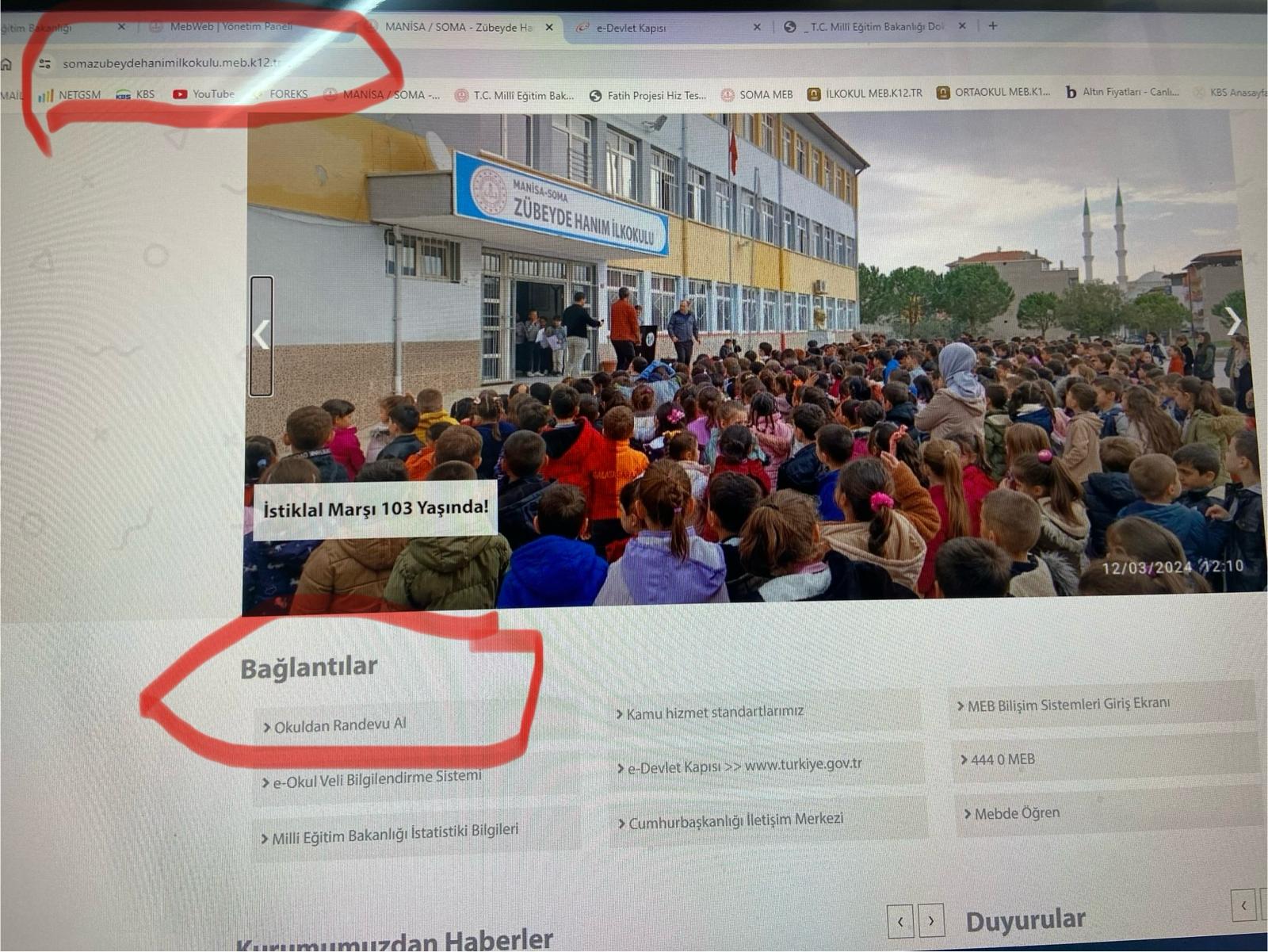  Sol üst köşedeki işaretli adrese girip sol altta bulunan bağlantılardan "Okuldan Randevu Al"sekmesine tıklayacaksınız.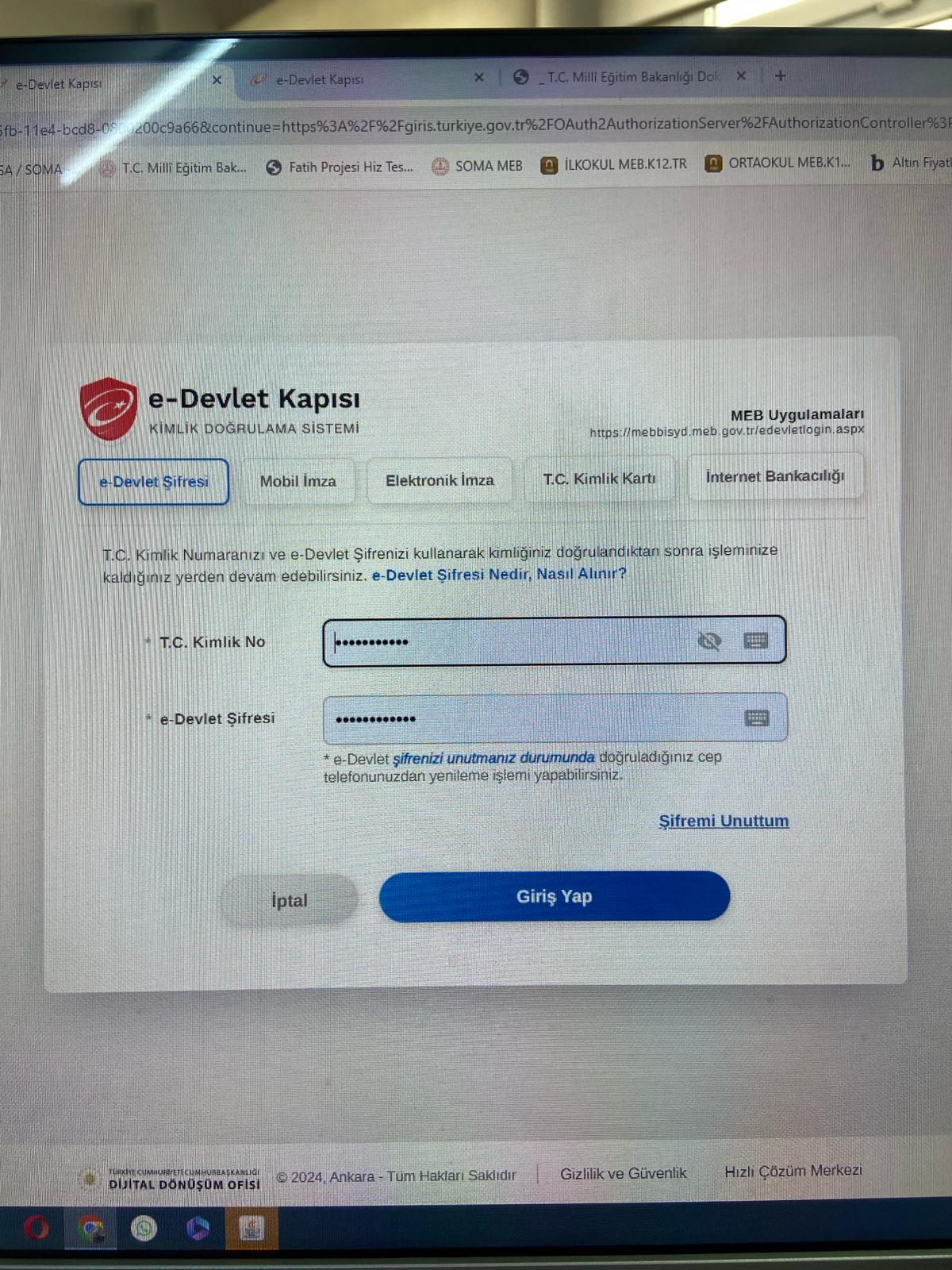 E-devletinizin sayfasına yönlendirileceksiniz.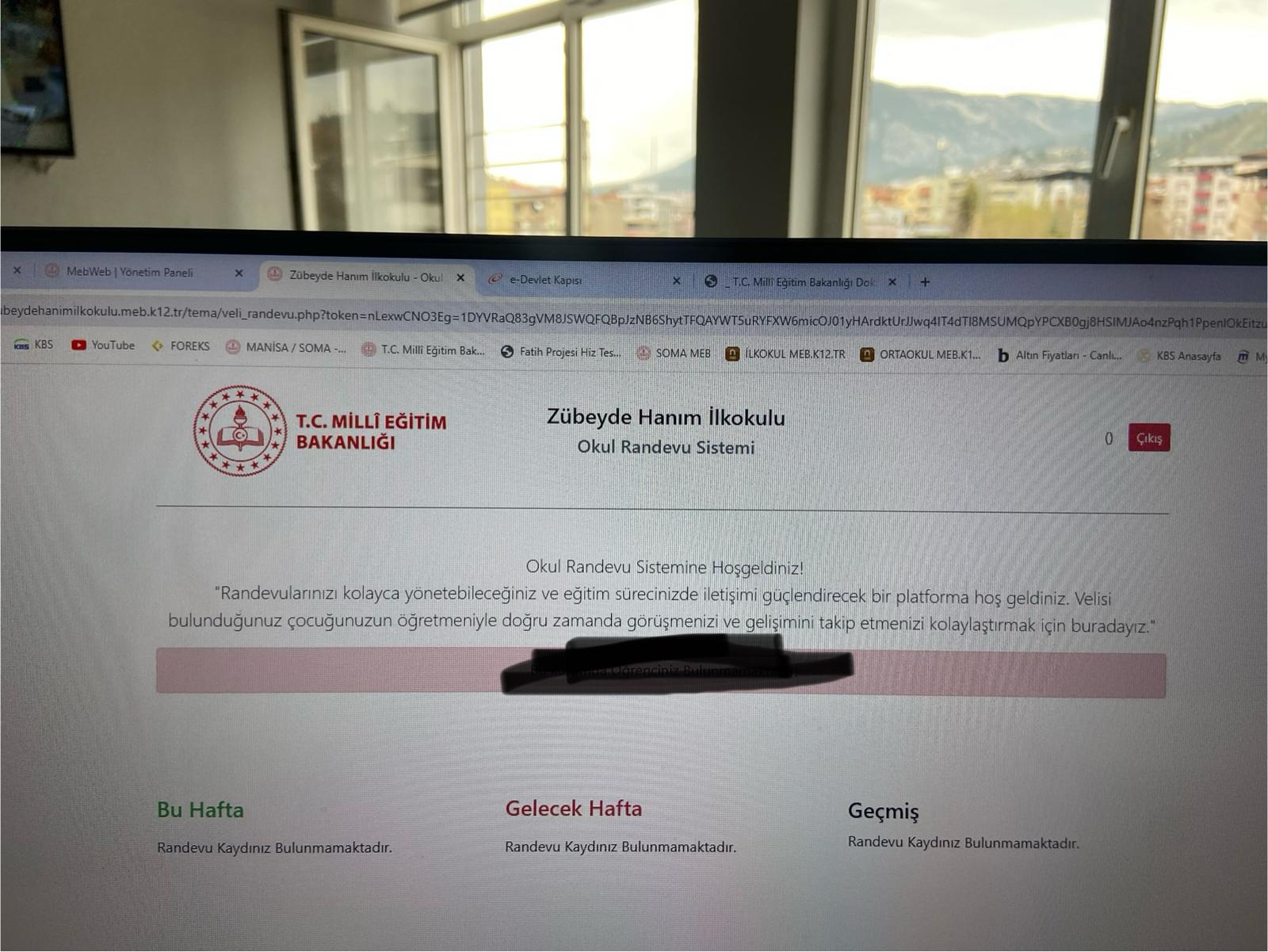 Açılan randevu sayfasından  öğretmeninizin boş saatleri için randevunuzu oluşturacaksınız.